MOHAMMAD.359519@2freemail.com  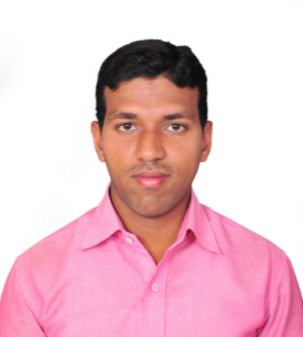 MOHAMMAD POSTAPPLIED FOR		:		Sales ExecutiveObjective:	To pursue my professional career in a reputed, dynamic and prestigious organization which provides the opportunity to its employee to advance and develop their skills in their respective fields; which instills in the employee a sense of commitment and motivation for their work being alone.Personal Details: 										Date of Birth:			17/10/1993Nationality:				IndianGander:				MaleMarital Status:			SingleLanguages:				English,Hindi and TeluguEducational Qualification: 										M B A (Marketing) From Osmania University.Degree Bachelor of Commerce From Osmania University.Intermediate from Hyderabad, India.S.S.C From Board of Secondary Education.WORK EXPERIENCE:					Worked as Sales Associate in Sai Ram Safety Solutions Hyderabad, India. since (Jun-2014 to Dec 2015)Job Responsibilities:Ensure high levels of customer satisfaction through excellent sales service.Assess customers’ needs and provide assistance and information on product features.Recommends New opportunities & improvements in terms clients profits & lossesStudy the current market trend for product Maintain in-stock and presentable condition assigned areas.Actively seek out customers in store.Remain knowledgeable on products offered and discuss available options.Team up with co-workers to ensure proper customer service.Build productive trust relationships with customers.Computer SKILLS:					Certified MS Office Word, Excel.Internet and EmailingComputer Hardware.STRENGTH:					Highly Self-ConfidentMotivation and Patience to workAdaptable in any work environmentHOBBIES:					ShoppingWatching MoviesDECLARATION:					I hereby certify that the above mentioned particulars are correct and true to the best of my knowledge and belief.